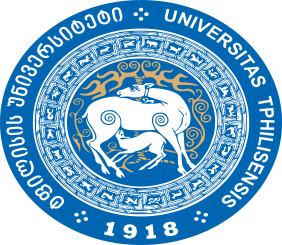 საინფორმაციო შეხვედრა პირველსემესტრელ დოქტორანტთათვის17 ოქტომბერი, 2019 წელიეროვნული სამეცნიერო ბიბლიოთეკამის: მერაბ ალექსიძის მე-2 შესახვევი N3, სართ. 3დღის წესრიგიდღის წესრიგიდღის წესრიგიდღის წესრიგი17:30 – 18:001რეგისტრაციარეგისტრაცია18:00-18:102მისალმებაუნივერსიტეტის რექტორი გიორგი შარვაშიძე18:10- 18:203თსუ-სა და საქართველოს ინოვაციების და ტექნოლოგიების სააგენტოს შორის თნამშრომლობის შეთანხმების გაფორმებაუნივერსიტეტის რექტორი გიორგი შარვაშიძესაქართველოს ინოვაციების და ტექნოლოგიების სააგენტოს თავმჯდომარე ავთანდილ კასრაძე18:20- 18:304პრეზენტაცია დოქტორანტურის საფეხურის გაცვლითი პროგრამებისა და გრანტების, სამეცნიერო ფონდების, თსუ-ს ელექტრონული და ბეჭდური ჟურნალების, სამეცნიერო კონფერენციების თაობაზესაგარეო ურთიერთობის დეპარტამენტის უფროსი თეა გერგედავასამეცნიერო  კვლევებისა და განვითარების დეპარტამენტის უფროსი გიორგი ღვედაშვილი18:30- 18:405პრეზენტაცია - რა გზას გადის დოქტორანტი ჩარიცხვიდან დაცვამდესადისერტაციო საბჭოს თავმჯდომარე ქეთევან ხუციშვილი18:40- 18:506პრეზენტაცია საბიბლიოთეკო რესურსების, სამეცნიერო ბაზების გამოყენებაზე და აკადემიური წერის რესურსებზეთსუ ბიბლიოთეკის ხელმძღვანელი ზურაბ გაიპარაშვილი თსუ ეროვნული სამეცნიერო ბიბლიოთეკის ხელმძღვანელი ირაკლი ღარიბაშვილი18:50 - 19:007პრეზენტაცია სააგენტოს პროექტების შესახებ მეცნიერების კომერციალიზაციის მიმართულებით საქართველოს ინოვაციების და ტექნოლოგიების სააგენტოს თავმჯდომარე ავთანდილ კასრაძე19:00-19:108პრეზენტაცია ცენტრის საქმიანობის, სტიპენდიების, გაცვლითი და საერთაშორისო სადოქტორო პროგრამების შესახებგანათლების საერთაშორისო ცენტრის ხელმძღვანელი ნინო ჭელიძე19:10-19:209პრეზენტაცია სტუდენტური პროექტების დაფინანსების თაობაზეფსიქოლოგიისა და განათლების მეცნიერებათა ფაკულტეტის დეკანი თამარ გაგოშიძე,ადმინისტრაციის ხელმძღვანელის მოადგილე ლაშა საღინაძე19:20 - 19:3010პრეზენტაცია ასოციაციის საქმიანობის შესახებთსუ-ს ახალგაზრდა დოქტორანტთა და მეცნიერთა ასოციაციის წარმომადგენლები მარეხი დევიძე, ირაკლი ფიფია19:30 – 19:4011შეხვედრის დახურვაშეხვედრის დახურვა